STILLINGFLEET PLANNING COMMITTEE AGENDA – 1 SEPTEMBER 2022 – 7.00 pm – VILLAGE INSTITUTEAttendees: Councillors Brooks, Cook, Daniel, Foy, Sears, Powell, Strickland, Kemp, CollingridgePLANNING2206 – 	To receive an update re the Escrick PC public meeting held on 18 August and the creation of the Halt Heronby Action Group.PLANNING2207 -	To consider whether the Parish Council should provide any funds towards the furtherance of the Halt Heronby campaign.PLANNING2208 - 	To receive an update from Cllr Brooks re the approach being taken by other local councils to the next phase of consultation on the Local Plan.PLANNING2209 -	To receive an update from Cllr Daniel re response from our residents to the Heronby questionnaire and consider next steps to gather residents opinions.PLANNING2210-	To discuss and consider the Council’s response to the consultation on the pre-submission Publication of Selby’s Local Plan. (Appendix - letter dated 22 August 2022).PLANNING2211 - 	To agree next steps.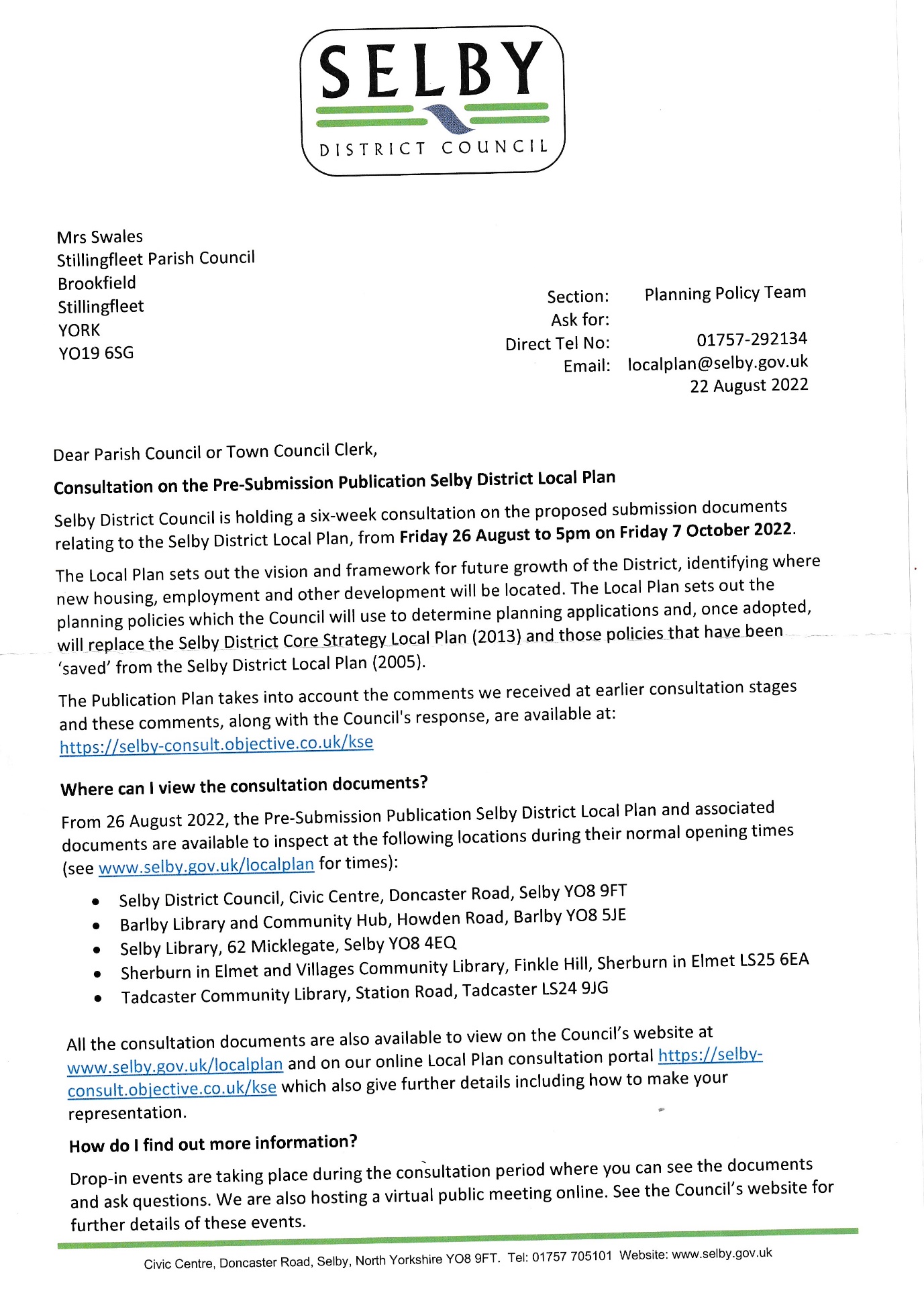 